Sie sind unter uns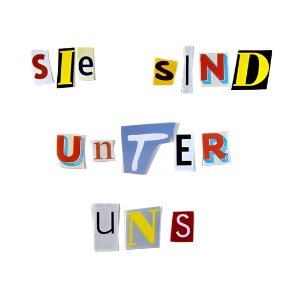 Ein Podcast über Verschwörungstheorien__________________________________________________________________________________Arbeitsblatt zu Episode 1
„Was sind eigentlich Verschwörungstheorien?“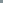 Bearbeiten Sie folgende Aufgaben:Was sind laut Joseph E. Uscinski notwenige Elemente einer Verschwörungstheorie?
Umkreisen Sie die zutreffenden Aussagen!Warum stellen Verschwörungsgläubige die Frage „cui bono“?
____________________________________________________________________________________________________________________________________________________________Wer führte den Begriff „conspiracy theory of society“ („Verschwörungstheorie der Gesellschaft“) mit seiner heutigen Bedeutung in die wissenschaftliche Debatte ein? Hannah Arendt Clifford Geertz
 Max Weber
 Karl Popper
Was sind laut Michael Barkun die drei Prinzipien von Verschwörungstheorien?____________________________________________________________________________________________________________________________________________________________________________________________________________Ordnen Sie korrekt zu: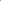 Nennen Sie jeweils mindestens zwei Stärken () und zwei Schwächen () des Begriffs „Verschwörungstheorie“!Nennen Sie drei Alternativbegriffe für „Verschwörungstheorie“, die im deutschsprachigen Raum existieren!____________________________________________________________________________________________________________________________________________________________________________________________________________Reflektieren Sie: Welcher Begriff ist Ihrer Meinung nach wofür am geeignetsten?____________________________________________________________________________________________________________________________________________________________________________________________________________________________________________________________________________________________________________________________________________________________________________________________________________________________________________________________________________________________________________________________________________________________________________________________________________________________________________________________________________________________________________________________________________________________________________________________________________mehrere
Verschwörer:innenGemeinwohlorientierungVergangenheitsbezug
WissenschaftsleugnungEigeninteresseMachtlosigkeit
der AntagonistenAntisemitismus
GeheimhaltungMedienberichterstattungZufallReale Verschwörung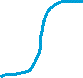 9/11 wurde geplant von Al-Qaida9/11 wurde geplant von der US-RegierungWatergate-AffäreErmordung Caesars durch Brutus und andereQAnonCOVID-Impfstoffe wurden nicht getestetTrump bekam 2020 mehr Stimmen als Bidendie Demokraten haben die US-Wahl gestohlenDeutschland ist immer noch im Kriegszustanddie Mondlandung wurde von den Amerikanern im Studio inszeniertVerschwörungstheorie9/11 wurde geplant von Al-Qaida9/11 wurde geplant von der US-RegierungWatergate-AffäreErmordung Caesars durch Brutus und andereQAnonCOVID-Impfstoffe wurden nicht getestetTrump bekam 2020 mehr Stimmen als Bidendie Demokraten haben die US-Wahl gestohlenDeutschland ist immer noch im Kriegszustanddie Mondlandung wurde von den Amerikanern im Studio inszeniertFalschinformation
(nicht automatisch eine
Verschwörungstheorie)9/11 wurde geplant von Al-Qaida9/11 wurde geplant von der US-RegierungWatergate-AffäreErmordung Caesars durch Brutus und andereQAnonCOVID-Impfstoffe wurden nicht getestetTrump bekam 2020 mehr Stimmen als Bidendie Demokraten haben die US-Wahl gestohlenDeutschland ist immer noch im Kriegszustanddie Mondlandung wurde von den Amerikanern im Studio inszeniert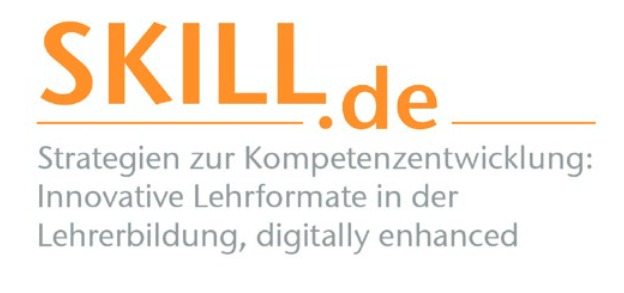 Dieses Arbeitsblatt wurde erstellt von Thomas Stelzl im Rahmen des Seminars „CUI BONO. Ein Seminar über Verschwörungstheorien“ an der Universität Passau. Es ist lizensiert unter einer Creative Commons Namensnennung 4.0 International Lizenz. Das SKILL.de-Logo und das Sie sind unter uns-Coverbild sind davon ausgenommen. 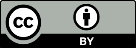 „SKILL.de“ wird im Rahmen der gemeinsamen „Qualitätsoffensive Lehrerbildung“ von Bund und Ländern aus Mitteln des Bundesministeriums für Bildung und Forschung gefördert. FKZ: 0JA1924